ZambiaZambiaZambiaZambiaJuly 2026July 2026July 2026July 2026MondayTuesdayWednesdayThursdayFridaySaturdaySunday123456789101112Heroes’ DayUnity Day13141516171819202122232425262728293031NOTES: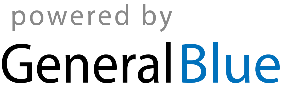 